Anleitung Herunterladen von Videos von ServusTVAufsuchen des betreffenden Videos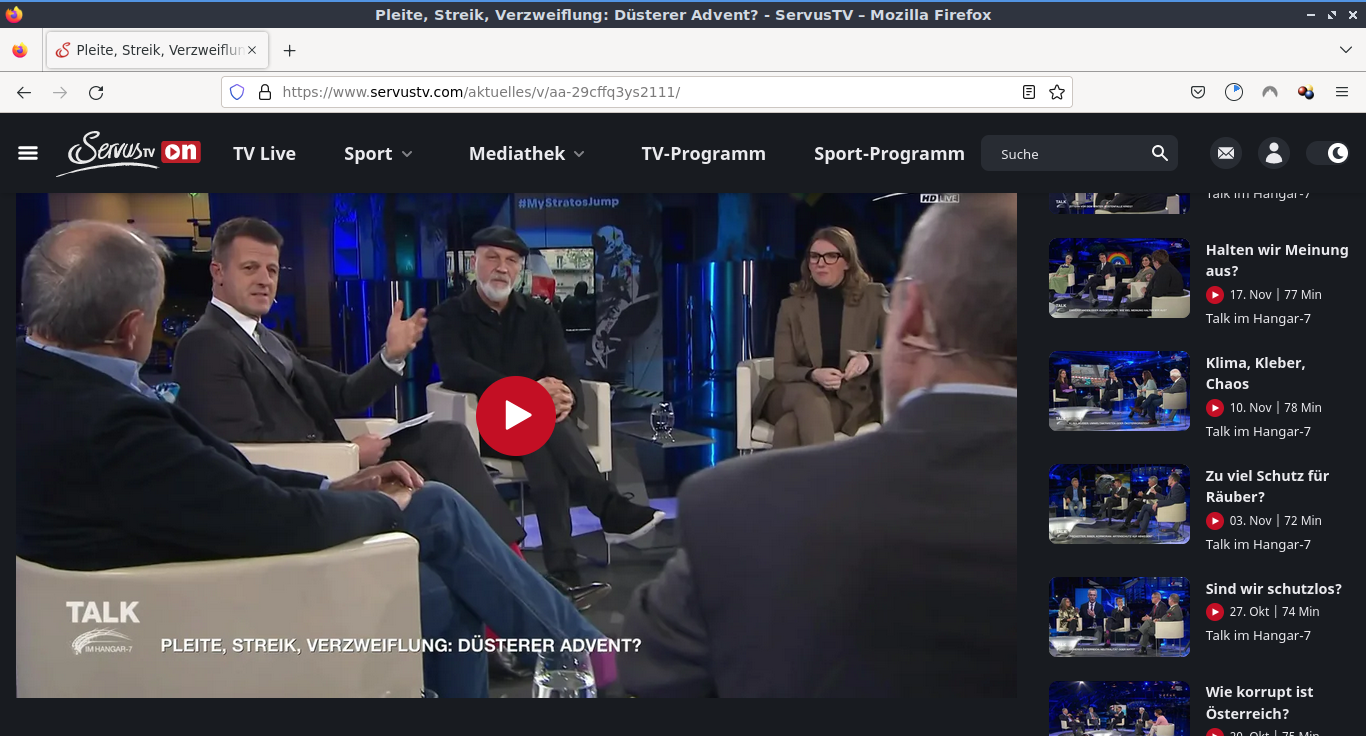 Klick mit der linken Maustaste irgendwo auf die Seite (nicht aus Video)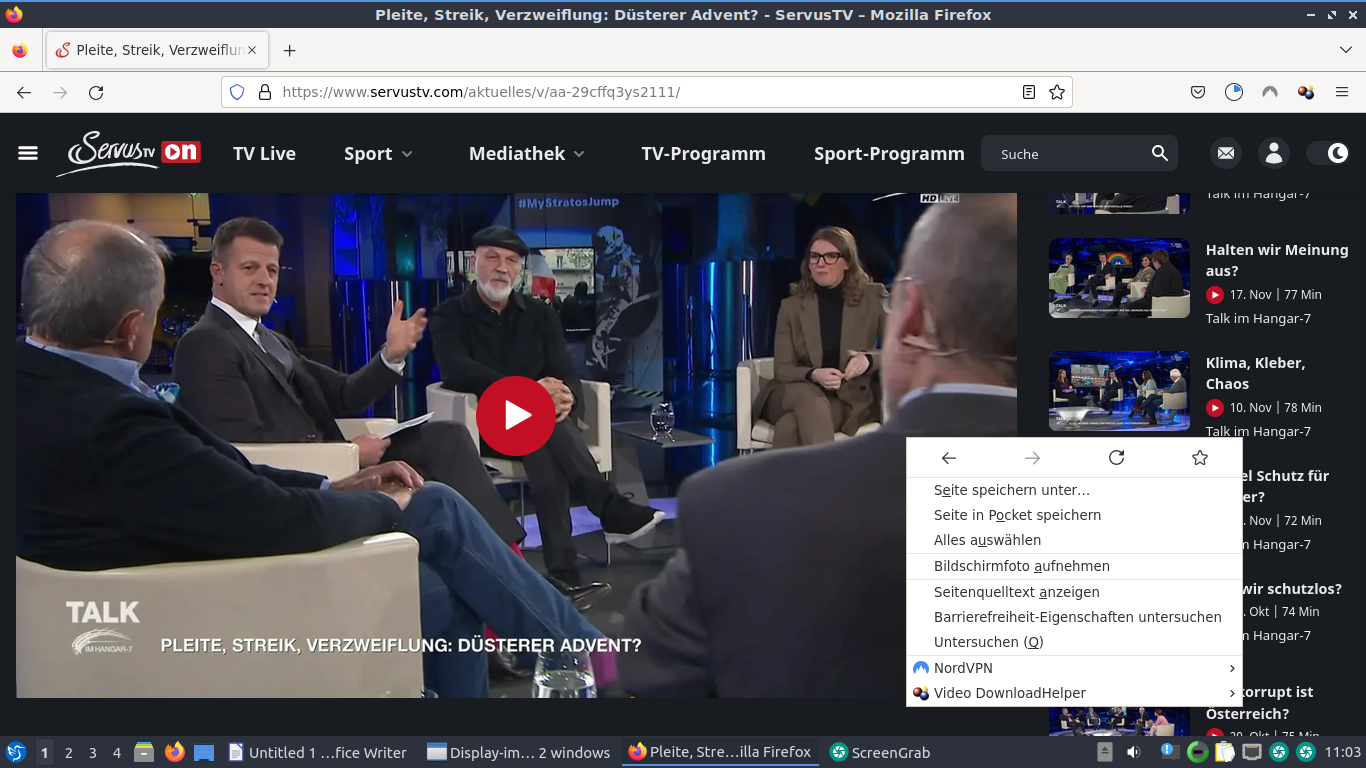 Auswahl des Menüpunkts Untersuchen (dritter von unten)Auswahl Netzwerkanalyse (viertes von links)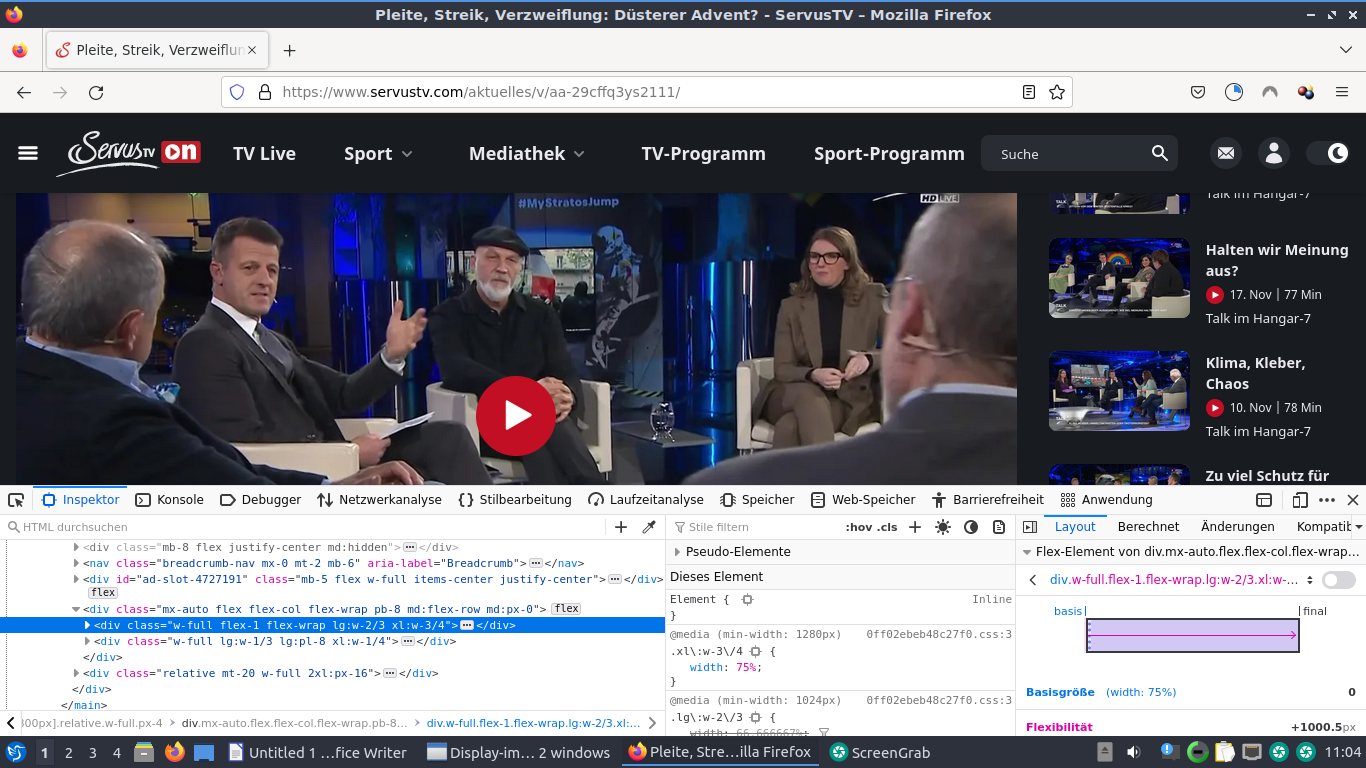 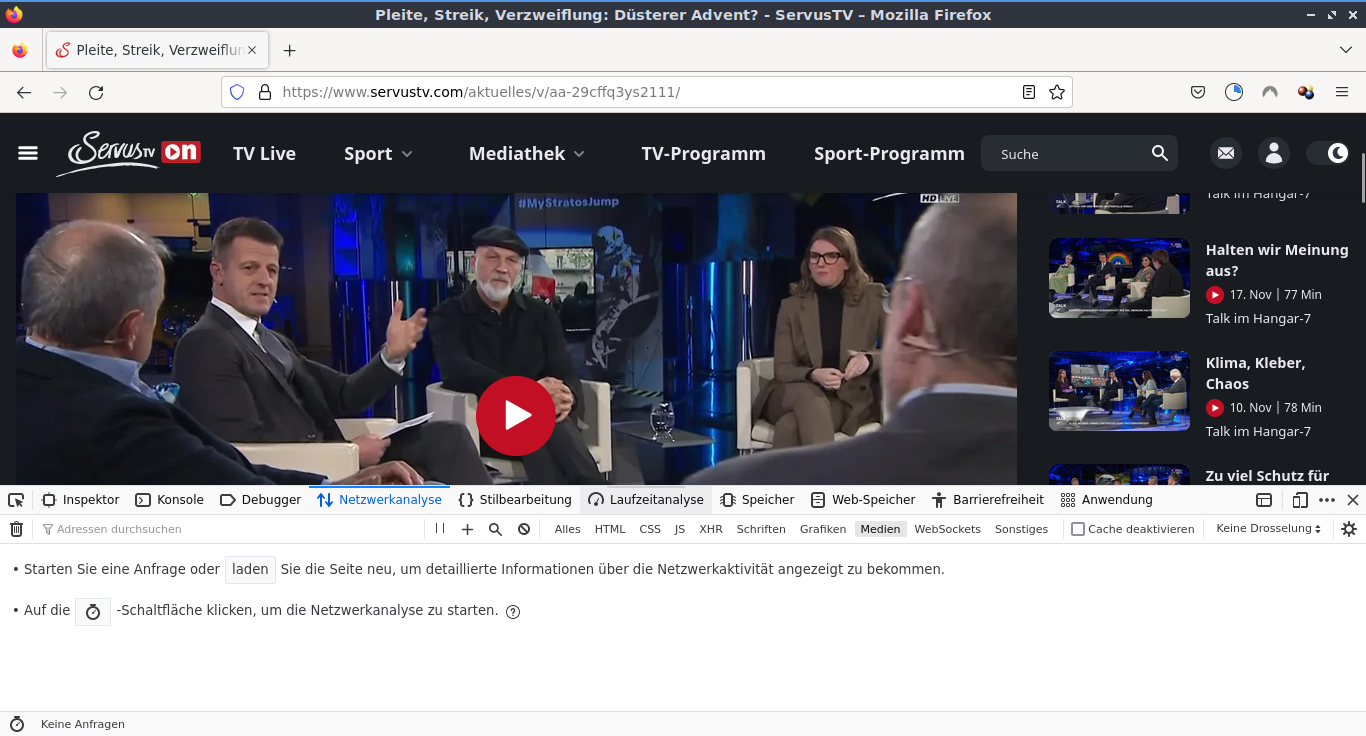 Unterpunkt Medien muss ausgewählt werdenNun die Seite neu ladenNeu laden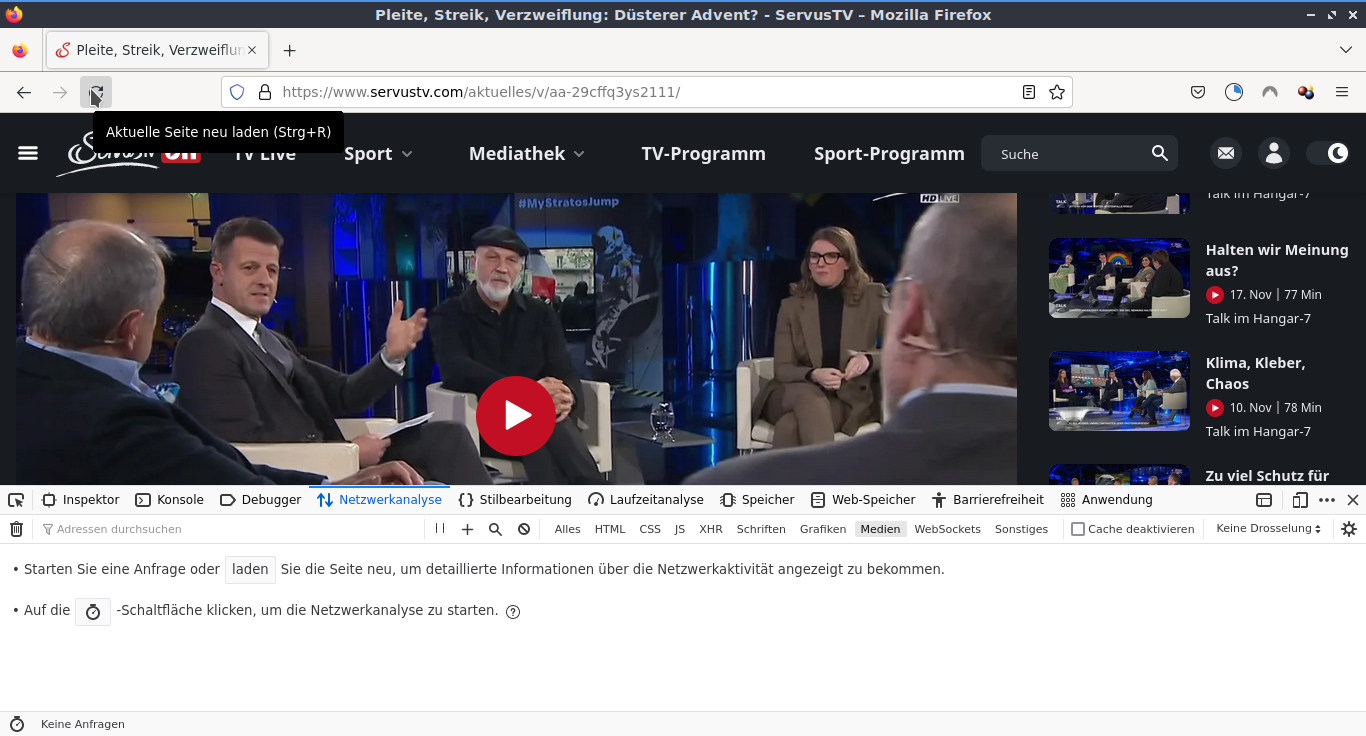 Achtung Untermenü von Netzwerkanalyse: Medien muss ausgewählt seinAuswahl dms.redbull.tv playlist.m3u8 (das erste)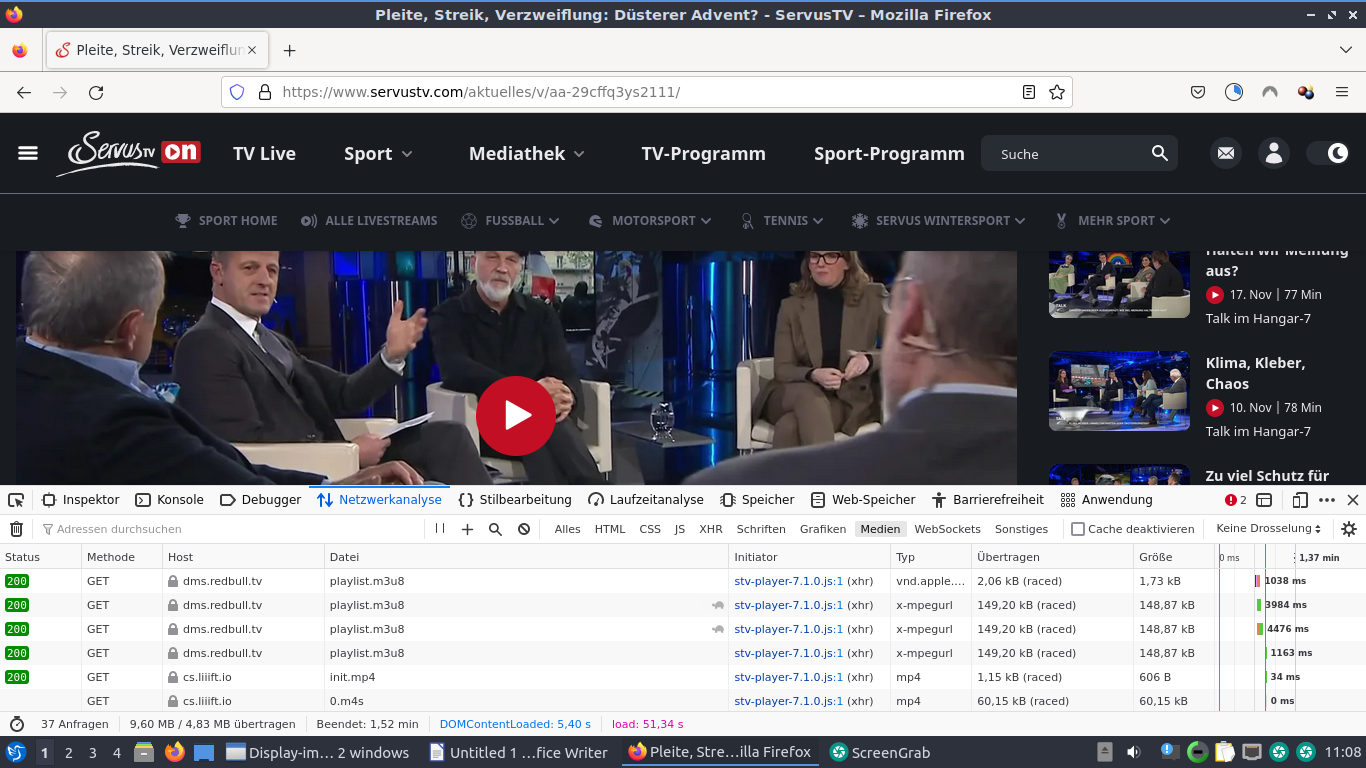             einfach mit der linken Maustaste draufklickenNun sollte rechts die Kopfzeile erscheinen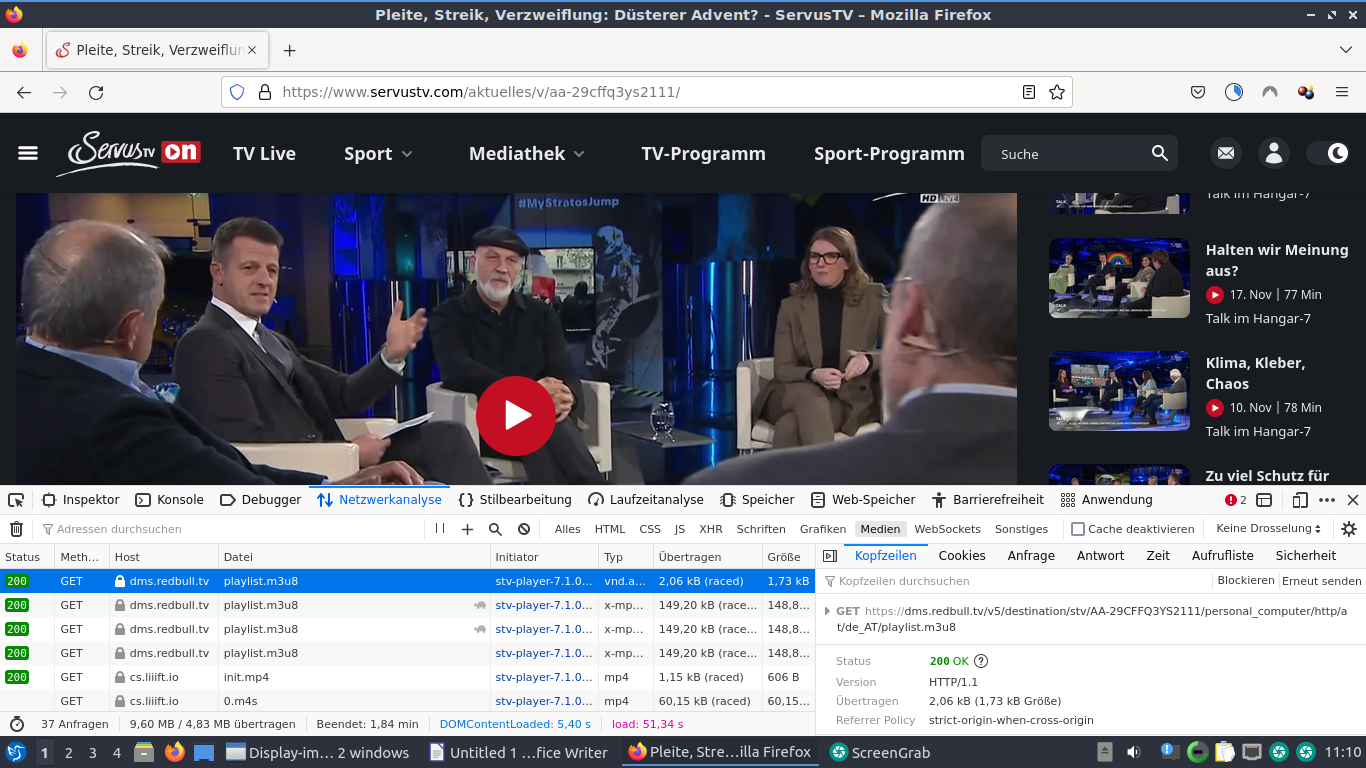 herauskopieren des Links z. B. In diesem Fall: https://dms.redbull.tv/v5/destination/stv/AA-29CFFQ3YS2111/personal_computer/http/at/de_AT/playlist.m3u8Achtung: muss immer auf .m3u8 endenÖffnen des Terminals Strg+Alt+TEingabe im Terminal youtube-dl +Link z.B. https://dms.redbull.tv/v5/destination/stv/AA-29CFFQ3YS2111/personal_computer/http/at/de_AT/playlist.m3u8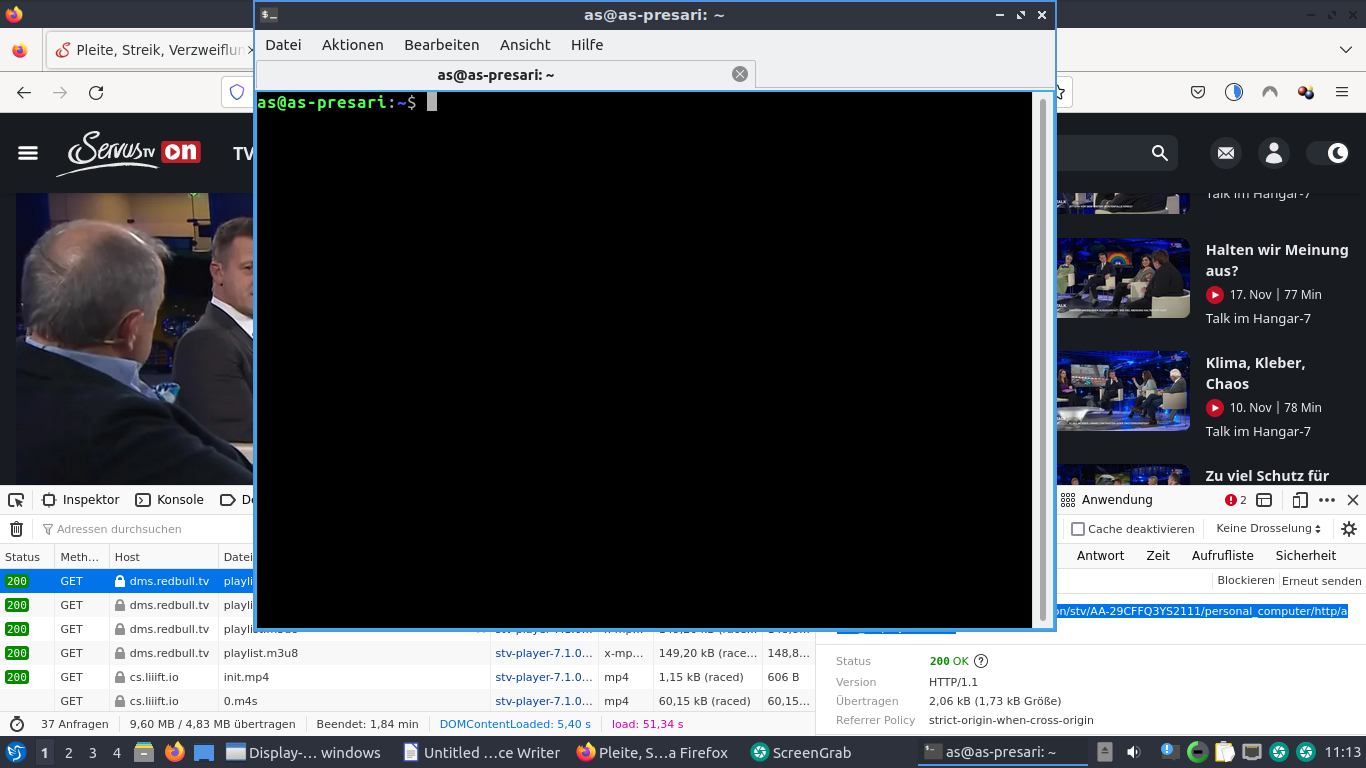 Enter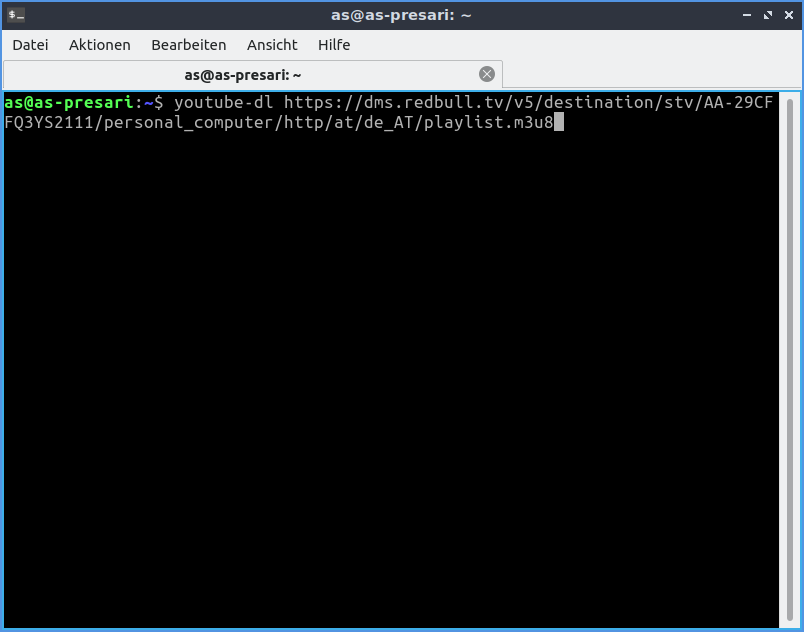 Nun wird das Video heruntergeladen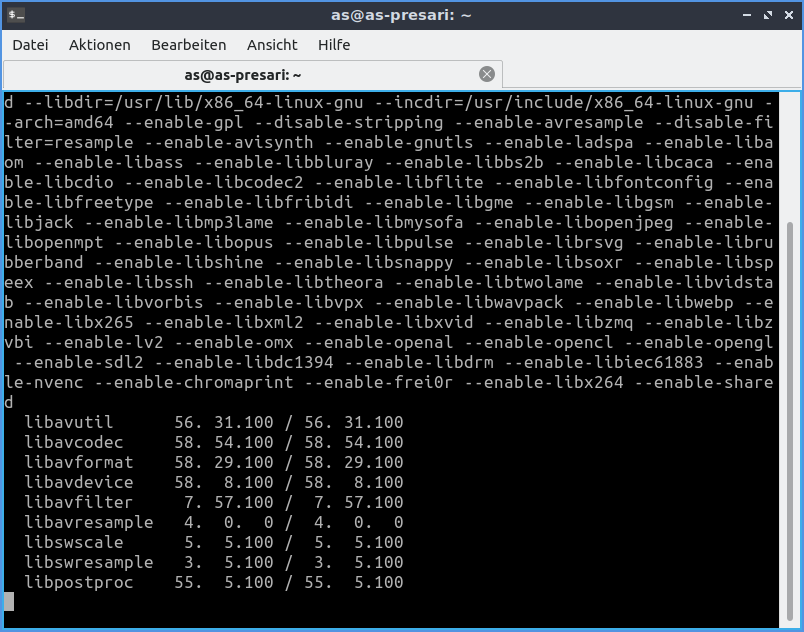 Bei dem Programm youtube-dl handelt es sich um ein Programm ohne Benutzeroberfäche, daher muss es im Terminal ausgeführt werden.Anleitung zum Herunterladen von youtube-dlhttps://wiki.ubuntuusers.de/youtube-dl/